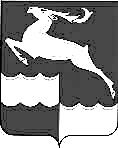 АДМИНИСТРАЦИЯ КЕЖЕМСКОГО РАЙОНАКРАСНОЯРСКОГО КРАЯПОСТАНОВЛЕНИЕ16.12.2015					№ 1185-п			        г. КодинскО внесении изменений в постановлениеАдминистрации Кежемского районаот 20.02.2015 № 155-пВ связи  с принятием Решения Кежемского Районного Совета депутатов от 10.12.2015 № 3-38 «О внесении изменений в решение Кежемского районного Совета депутатов «О районном бюджете на 2015 год и плановый период 2016-2017 годов», руководствуясь ст.ст. 17, 30.3, 32 Устава Кежемского района, ПОСТАНОВЛЯЮ:1.Внести в постановление Администрации Кежемского района от 20.02.2015 № 155-п «Об утверждении муниципальной программы Кежемского района «Развитие культуры на территории Кежемского района» (в редакции постановлений от 18.06.2015 № 584-п, от 01.10.2015 № 918-п) следующие изменения:1.1. В приложении к постановлению:1.1.1. В разделе 1 «Паспорт муниципальной программы» строку «Ресурсное обеспечение программы» изложить в следующей редакции:- «Общий объем финансирования Программы – 168186,922 тыс. руб., в том числе по годам: 2014 год –43577,144 тыс. руб., 2015 год – 44092,658 тыс. руб., 2016 год – 40258,560 тыс. руб., 2017 год – 40258,560 тыс. руб.» В том числе за счет федерального бюджета – 387,100тыс. руб. В том числе за счет средств краевого бюджета – 6402,900 тыс. руб. В том числе за счет средств местного бюджета – 161396,922 тыс. руб.».1.2. Приложение 1 к муниципальной программе района «Развитие культуры на территории Кежемского района» изложить в новой редакции согласно приложению 1 к настоящему постановлению.1.3. В Приложении 4 к муниципальной программе района «Развитие культуры на территории Кежемского района»:1.3.1. В разделе 1 «Паспорт подпрограммы»:- строку «Объемы и источники финансирования подпрограммы» изложить в следующей редакции: «Общий объем финансирования подпрограммы – 47911,797 тыс. руб., в том числе по годам: 2014 год – 10072,250 тыс. руб.; 2015 год – 14 885,591тыс. руб.; 2016 год – 11476,978 тыс. руб.; 2017 год – 11476,978 тыс. руб. В том числе за счет средств краевого бюджета – 130,0 тыс. руб. В том числе за счет средств местного бюджета – 47 781,797 тыс. руб.».1.3.2. Раздел 8 «Обоснование финансовых, материальных и трудовых затрат (ресурсное обеспечение подпрограммы) с указанием источников финансирования» изложить в следующей редакции:«Мероприятия подпрограммы реализуются за счет предоставления  субсидий бюджету Кежемского района и долевого финансирования, предусмотренных на оплату муниципальных контрактов (договоров) на выполнение работ, оказание услуг.Общий объем финансирования подпрограммы – 47911,797 тыс. рублей, в том числе по годам: 2014 год – 10072,250 тыс. руб., 2015 год – 14885,591 тыс. руб., 2016 год  – 11476,978 тыс. руб., 2017год  - 11476,978тыс. руб. В том числе за счет средств  краевого бюджета – 130,0 тыс. руб. В том числе за счет средств местного бюджета – 47781,797 тыс. руб.».1.4. Приложение 2 к подпрограмме «Обеспечение деятельности и развитие учреждений клубного типа» изложить в новой редакции согласно приложению 2  к настоящему постановлению.1.5. В Приложении 6 к муниципальной программе района «Развитие культуры на территории Кежемского района»:   1.5.1. В разделе 1 «Паспорт подпрограммы»:          - строку «Объемы и источники финансирования подпрограммы» изложить в следующей редакции:«Общий объем финансирования подпрограммы – 40310,211 тыс. руб., в том числе по годам: 2014 год – 9069,038 тыс. руб., 2015 год – 10585,181 тыс. руб.; 2016 год – 10327,996  тыс. руб.; 2017 год – 10327,996   тыс. руб. В том числе за счет федерального бюджета – 42,500 тыс. руб. В том числе за счет средств краевого бюджета – 302,500 тыс. руб. В том числе за счет средств местного бюджета – 39965,211 тыс. руб.».           1.5.2. Раздел 8 «Обоснование финансовых, материальных и трудовых затрат (ресурсное обеспечение подпрограммы) с указанием источников финансирования» изложить в следующей редакции: «Мероприятия подпрограммы реализуются за счет предоставления субсидий бюджету Кежемского района и долевого финансирования, предусмотренных на оплату муниципальных контрактов (договоров) на выполнение работ, оказание услуг. Общий объем финансирования подпрограммы – 40310,211тыс. рублей, в том числе по годам: 2014 год – 9069,038 тыс. руб.; 2015 год – 10585,181 тыс. руб.; 2016 год – 10327,996 тыс. руб.; 2017 год – 10327,996 тыс. руб.»;В том числе за счет федерального бюджета – 42,500 тыс. руб.В том числе за счет средств краевого бюджета – 302,500 тыс. руб.В том числе за счет средств местного бюджета – 39965,211 тыс. руб.».1.6. Приложение 2 к подпрограмме «Обеспечение деятельности и развитие учреждений библиотечного типа» изложить в новой редакции согласно приложению 3 к настоящему постановлению.2. Постановление вступает в силу в день, следующий за днем опубликования в средствах массовой информации.Исполняющий полномочияГлавы района                                                                                     Е.А. ПохабоваПриложение 1к постановлению Администрации районаот 16.12.2015 № 1185-пПриложение 1к муниципальной программе района«Развитие культуры на территории Кежемского района»Информация о ресурсном обеспечении и прогнозной оценке расходов на реализацию целей муниципальной  программы Кежемского района «Развитие культуры на территории Кежемского района» с учетом источников финансированияПриложение 2к постановлению Администрации районаот 16.12.2015 № 1185-пПриложение 2к подпрограмме «Обеспечение деятельности и развитие учреждений клубного типа»реализуемой в рамках муниципальной программы Кежемского района«Развитие культуры на территории Кежемского района»Перечень мероприятий подпрограммы «Обеспечение деятельности и развитие учреждений клубного типа» с указанием объема средств на их реализацию и ожидаемых результатовПриложение 3к постановлению Администрации районаот 16.12.2015 № 1185-пПриложение 2к подпрограмме «Обеспечение деятельности и развитие учреждений библиотечного типа»реализуемой в рамках муниципальной программы Кежемского района«Развитие культуры на территории Кежемского района»Перечень мероприятий подпрограммы «Обеспечение деятельности и развитие учреждений библиотечного типа» с указанием объема средств на их реализацию и ожидаемых результатовСтатусНаименование  муниципальной программы, муниципальной подпрограммыОтветственный исполнитель, соисполнителиОценка расходов (тыс. руб.), годыОценка расходов (тыс. руб.), годыОценка расходов (тыс. руб.), годыОценка расходов (тыс. руб.), годыОценка расходов (тыс. руб.), годыСтатусНаименование  муниципальной программы, муниципальной подпрограммыОтветственный исполнитель, соисполнители2014 год2015 год2016 год2017 годИтого на 2014 - 2017 годыМуниципальная программа«Развитие культуры на территории Кежемского района» на 2014-2017 годыВсего 43577,14444092,65840258,56040258,560168186,922Муниципальная программа«Развитие культуры на территории Кежемского района» на 2014-2017 годыв том числе:Муниципальная программа«Развитие культуры на территории Кежемского района» на 2014-2017 годыФедеральный бюджет206,500180,6--387,100Муниципальная программа«Развитие культуры на территории Кежемского района» на 2014-2017 годыКраевой бюджет5740,900396,600132,700132,7006402,900Муниципальная программа«Развитие культуры на территории Кежемского района» на 2014-2017 годыБюджет муниципального образования37629,74443515,45840125,86040125,860161396,922Подпрограмма 1«Развитие архивного дела в Кежемском районе»Всего 5581,080128,700132,700132,7005975,180Подпрограмма 1«Развитие архивного дела в Кежемском районе»в том числе:Подпрограмма 1«Развитие архивного дела в Кежемском районе»Краевой бюджет5576,300128,700132,700132,7005970,400Подпрограмма 1«Развитие архивного дела в Кежемском районе»Бюджет муниципального образования4,780---4,780Подпрограмма 2«Обеспечение деятельности и развитие учреждений клубного  типа»Всего 10072,25014885,59111476,97811476,97847911,797Подпрограмма 2«Обеспечение деятельности и развитие учреждений клубного  типа»в том числе:Подпрограмма 2«Обеспечение деятельности и развитие учреждений клубного  типа»Краевой бюджет-130,0--130,0Подпрограмма 2«Обеспечение деятельности и развитие учреждений клубного  типа»Бюджет муниципального образования10072,25014755,59111476,97811476,97847781,797Подпрограмма 3«Обеспечение деятельности и развитие музеев»Всего 1999,5162459,5722459,5722459,5729378,232Подпрограмма 3«Обеспечение деятельности и развитие музеев»в том числе:Подпрограмма 3«Обеспечение деятельности и развитие музеев»Краевой бюджет-----Подпрограмма 3«Обеспечение деятельности и развитие музеев»Бюджет муниципального образования1999,5162459,5722459,5722459,5729378,232Подпрограмма 4«Обеспечение деятельности и развитие учреждений библиотечного типа»Всего 9069,03810585,18110327,99610327,99640310,211Подпрограмма 4«Обеспечение деятельности и развитие учреждений библиотечного типа»в том числе:Подпрограмма 4«Обеспечение деятельности и развитие учреждений библиотечного типа»Федеральный бюджет34,2008,300--42,500Подпрограмма 4«Обеспечение деятельности и развитие учреждений библиотечного типа»Краевой бюджет164,600137,900--302,500Подпрограмма 4«Обеспечение деятельности и развитие учреждений библиотечного типа»Бюджет муниципального образования8870,23810438,98110327,99610327,99639965,211Подпрограмма 5«Обеспечение деятельности и развитие учреждений дополнительного образования в области культуры»Всего 11001,15210448,86610276,56610276,56642003,150Подпрограмма 5«Обеспечение деятельности и развитие учреждений дополнительного образования в области культуры»в том числе:Подпрограмма 5«Обеспечение деятельности и развитие учреждений дополнительного образования в области культуры»Федеральный бюджет172,300172,300--344,600Подпрограмма 5«Обеспечение деятельности и развитие учреждений дополнительного образования в области культуры»Краевой бюджет-----Подпрограмма 5«Обеспечение деятельности и развитие учреждений дополнительного образования в области культуры»Бюджет муниципального образования10828,85210276,56610276,56610276,56641658,550Подпрограмма 6«Обеспечение деятельности прочих учреждений, осуществляющих деятельность по ведению бухгалтерского учета»Всего 5854,1085584,7485584,7485584,74822608,352Подпрограмма 6«Обеспечение деятельности прочих учреждений, осуществляющих деятельность по ведению бухгалтерского учета»в том числе:Подпрограмма 6«Обеспечение деятельности прочих учреждений, осуществляющих деятельность по ведению бухгалтерского учета»Краевой бюджет-----Подпрограмма 6«Обеспечение деятельности прочих учреждений, осуществляющих деятельность по ведению бухгалтерского учета»Бюджет муниципального образования5854,1085584,7485584,7485584,74822608,352№п/пНаименование программы, подпрограммыГРБСКод бюджетной классификацииКод бюджетной классификацииКод бюджетной классификацииКод бюджетной классификацииРасходы (тыс. руб.), годыРасходы (тыс. руб.), годыРасходы (тыс. руб.), годыРасходы (тыс. руб.), годыРасходы (тыс. руб.), годыОжидаемый результат от реализации подпрограммного мероприятия (в натуральном выражении)№п/пНаименование программы, подпрограммыГРБСГРБСРзПрЦСРВР2014 год2015 год2016 год2017 годИтого на 2014 -2017 годыОжидаемый результат от реализации подпрограммного мероприятия (в натуральном выражении)Цель: обеспечение доступности населения района к культурным ценностям и удовлетворение культурных потребностей граждан Цель: обеспечение доступности населения района к культурным ценностям и удовлетворение культурных потребностей граждан Цель: обеспечение доступности населения района к культурным ценностям и удовлетворение культурных потребностей граждан Цель: обеспечение доступности населения района к культурным ценностям и удовлетворение культурных потребностей граждан Цель: обеспечение доступности населения района к культурным ценностям и удовлетворение культурных потребностей граждан Цель: обеспечение доступности населения района к культурным ценностям и удовлетворение культурных потребностей граждан Цель: обеспечение доступности населения района к культурным ценностям и удовлетворение культурных потребностей граждан Цель: обеспечение доступности населения района к культурным ценностям и удовлетворение культурных потребностей граждан Цель: обеспечение доступности населения района к культурным ценностям и удовлетворение культурных потребностей граждан Цель: обеспечение доступности населения района к культурным ценностям и удовлетворение культурных потребностей граждан Цель: обеспечение доступности населения района к культурным ценностям и удовлетворение культурных потребностей граждан Цель: обеспечение доступности населения района к культурным ценностям и удовлетворение культурных потребностей граждан 1Задача 1. Повышения качества и разнообразия услуг, представляемых в сфере культуры, отвечающих требованиям современного общества Задача 1. Повышения качества и разнообразия услуг, представляемых в сфере культуры, отвечающих требованиям современного общества Задача 1. Повышения качества и разнообразия услуг, представляемых в сфере культуры, отвечающих требованиям современного общества Задача 1. Повышения качества и разнообразия услуг, представляемых в сфере культуры, отвечающих требованиям современного общества Задача 1. Повышения качества и разнообразия услуг, представляемых в сфере культуры, отвечающих требованиям современного общества Задача 1. Повышения качества и разнообразия услуг, представляемых в сфере культуры, отвечающих требованиям современного общества Задача 1. Повышения качества и разнообразия услуг, представляемых в сфере культуры, отвечающих требованиям современного общества Задача 1. Повышения качества и разнообразия услуг, представляемых в сфере культуры, отвечающих требованиям современного общества Задача 1. Повышения качества и разнообразия услуг, представляемых в сфере культуры, отвечающих требованиям современного общества Задача 1. Повышения качества и разнообразия услуг, представляемых в сфере культуры, отвечающих требованиям современного общества Задача 1. Повышения качества и разнообразия услуг, представляемых в сфере культуры, отвечающих требованиям современного общества Задача 1. Повышения качества и разнообразия услуг, представляемых в сфере культуры, отвечающих требованиям современного общества 1.1.Обеспечение деятельности (оказание услуг) подведомственных учреждений  культуры («МБУК КР РДК «Рассвет», МБУК КР «Передвижной центр культуры»)Администрация Кежемского района901080105 2 006161010072,25014 754,24111476,97811476,97847780,447Проведение ежегодно не менее 647 ед. мероприятий;действующих клубных формирований  - не менее 39 ед.2.Задача 2. Сохранение и развитие творческого потенциала  населения  через деятельность учреждений клубного типа. Задача 2. Сохранение и развитие творческого потенциала  населения  через деятельность учреждений клубного типа. Задача 2. Сохранение и развитие творческого потенциала  населения  через деятельность учреждений клубного типа. Задача 2. Сохранение и развитие творческого потенциала  населения  через деятельность учреждений клубного типа. Задача 2. Сохранение и развитие творческого потенциала  населения  через деятельность учреждений клубного типа. Задача 2. Сохранение и развитие творческого потенциала  населения  через деятельность учреждений клубного типа. Задача 2. Сохранение и развитие творческого потенциала  населения  через деятельность учреждений клубного типа. Задача 2. Сохранение и развитие творческого потенциала  населения  через деятельность учреждений клубного типа. Задача 2. Сохранение и развитие творческого потенциала  населения  через деятельность учреждений клубного типа. Задача 2. Сохранение и развитие творческого потенциала  населения  через деятельность учреждений клубного типа. Задача 2. Сохранение и развитие творческого потенциала  населения  через деятельность учреждений клубного типа. Задача 2. Сохранение и развитие творческого потенциала  населения  через деятельность учреждений клубного типа. 2.1.Предоставление субсидий бюджетам муниципальных образований на поддержку детских клубных формирований Приобретение сценических костюмов, звуковой аппаратуры для образцового художественного коллектива бального танца «Триумф»2.1.Краевой бюджетАдминистрация Кежемского района-130,0Приобретение сценических костюмов, звуковой аппаратуры для образцового художественного коллектива бального танца «Триумф»2.1.Местный бюджетАдминистрация Кежемского района-1,35Приобретение сценических костюмов, звуковой аппаратуры для образцового художественного коллектива бального танца «Триумф»3.Задача 3. Модернизация материально-технической базы учреждений клубного типаЗадача 3. Модернизация материально-технической базы учреждений клубного типаЗадача 3. Модернизация материально-технической базы учреждений клубного типаЗадача 3. Модернизация материально-технической базы учреждений клубного типаЗадача 3. Модернизация материально-технической базы учреждений клубного типаЗадача 3. Модернизация материально-технической базы учреждений клубного типаЗадача 3. Модернизация материально-технической базы учреждений клубного типаЗадача 3. Модернизация материально-технической базы учреждений клубного типаЗадача 3. Модернизация материально-технической базы учреждений клубного типаЗадача 3. Модернизация материально-технической базы учреждений клубного типаЗадача 3. Модернизация материально-технической базы учреждений клубного типаЗадача 3. Модернизация материально-технической базы учреждений клубного типа3.1.Предоставление субсидий бюджетам муниципальных образований на капитальный ремонт и реконструкцию зданий и помещений муниципальных учреждений культуры и образовательных учреждений в области культуры, выполнение мероприятий по повышению пожарной и террористической безопасности учрежденийПроведение капитального ремонта здания МБУК КР РДК «Рассвет»Краевой бюджетАдминистрация Кежемского района--Проведение капитального ремонта здания МБУК КР РДК «Рассвет»Местный бюджетАдминистрация Кежемского района--Проведение капитального ремонта здания МБУК КР РДК «Рассвет»В том числе:Краевой бюджет:-130,0--130,0Местный бюджет:10072,25014755,59111476,97811476,97847781,797№п/пНаименование программы, подпрограммыГРБСКод бюджетной классификацииКод бюджетной классификацииКод бюджетной классификацииКод бюджетной классификацииКод бюджетной классификацииРасходы (тыс. руб.), годыРасходы (тыс. руб.), годыРасходы (тыс. руб.), годыРасходы (тыс. руб.), годыРасходы (тыс. руб.), годыИтого на 2014 - 2017 годыОжидаемый результат от реализации подпрограммного мероприятия (в натуральном выражении)№п/пНаименование программы, подпрограммыГРБСГРБСРзПрЦСРЦСРВР2014 год2015 год2016 год2017 год2017 годИтого на 2014 - 2017 годыОжидаемый результат от реализации подпрограммного мероприятия (в натуральном выражении)Цель. Создание благоприятных условий  для наиболее полного удовлетворения культурных, информационных и образовательных запросов населения районаЦель. Создание благоприятных условий  для наиболее полного удовлетворения культурных, информационных и образовательных запросов населения районаЦель. Создание благоприятных условий  для наиболее полного удовлетворения культурных, информационных и образовательных запросов населения районаЦель. Создание благоприятных условий  для наиболее полного удовлетворения культурных, информационных и образовательных запросов населения районаЦель. Создание благоприятных условий  для наиболее полного удовлетворения культурных, информационных и образовательных запросов населения районаЦель. Создание благоприятных условий  для наиболее полного удовлетворения культурных, информационных и образовательных запросов населения районаЦель. Создание благоприятных условий  для наиболее полного удовлетворения культурных, информационных и образовательных запросов населения районаЦель. Создание благоприятных условий  для наиболее полного удовлетворения культурных, информационных и образовательных запросов населения районаЦель. Создание благоприятных условий  для наиболее полного удовлетворения культурных, информационных и образовательных запросов населения районаЦель. Создание благоприятных условий  для наиболее полного удовлетворения культурных, информационных и образовательных запросов населения районаЦель. Создание благоприятных условий  для наиболее полного удовлетворения культурных, информационных и образовательных запросов населения районаЦель. Создание благоприятных условий  для наиболее полного удовлетворения культурных, информационных и образовательных запросов населения районаЦель. Создание благоприятных условий  для наиболее полного удовлетворения культурных, информационных и образовательных запросов населения района1Задача 1. Обеспечение доступности к информационным ресурсам для населения через библиотечное обслуживаниеЗадача 1. Обеспечение доступности к информационным ресурсам для населения через библиотечное обслуживаниеЗадача 1. Обеспечение доступности к информационным ресурсам для населения через библиотечное обслуживаниеЗадача 1. Обеспечение доступности к информационным ресурсам для населения через библиотечное обслуживаниеЗадача 1. Обеспечение доступности к информационным ресурсам для населения через библиотечное обслуживаниеЗадача 1. Обеспечение доступности к информационным ресурсам для населения через библиотечное обслуживаниеЗадача 1. Обеспечение доступности к информационным ресурсам для населения через библиотечное обслуживаниеЗадача 1. Обеспечение доступности к информационным ресурсам для населения через библиотечное обслуживаниеЗадача 1. Обеспечение доступности к информационным ресурсам для населения через библиотечное обслуживаниеЗадача 1. Обеспечение доступности к информационным ресурсам для населения через библиотечное обслуживаниеЗадача 1. Обеспечение доступности к информационным ресурсам для населения через библиотечное обслуживаниеЗадача 1. Обеспечение доступности к информационным ресурсам для населения через библиотечное обслуживаниеЗадача 1. Обеспечение доступности к информационным ресурсам для населения через библиотечное обслуживание1.1.Обеспечение деятельности (оказание услуг) подведомственного учреждения культуры «Муниципальное бюджетное учреждение культуры «Кежемская межпоселенческая центральная районная библиотека»Администрация Кежемского района901080105 4 006105 4 102105 4 103105 4 006105 4 102105 4 10316109024,93810404,49610327,99610327,99639845,02639845,026Книговыдача составит 314, 465 тыс. ед.2Задача 2. Повышение качества комплектования книжных фондов библиотекЗадача 2. Повышение качества комплектования книжных фондов библиотекЗадача 2. Повышение качества комплектования книжных фондов библиотекЗадача 2. Повышение качества комплектования книжных фондов библиотекЗадача 2. Повышение качества комплектования книжных фондов библиотекЗадача 2. Повышение качества комплектования книжных фондов библиотекЗадача 2. Повышение качества комплектования книжных фондов библиотекЗадача 2. Повышение качества комплектования книжных фондов библиотекЗадача 2. Повышение качества комплектования книжных фондов библиотекЗадача 2. Повышение качества комплектования книжных фондов библиотекЗадача 2. Повышение качества комплектования книжных фондов библиотекЗадача 2. Повышение качества комплектования книжных фондов библиотекЗадача 2. Повышение качества комплектования книжных фондов библиотек2.1.Предоставление субсидии на комплектование книжных фондов муниципальных библиотек Приобретение не менее 327ед. изданий на различных носителях2.1.Краевой бюджетАдминистрация Кежемского района901080105 4 748805 4 748861052,400137,900--190,3190,3Приобретение не менее 327ед. изданий на различных носителях2.1.Местный бюджетАдминистрация Кежемского района901080105 4 451205 4 451261013,10034,475--47,57547,575Приобретение не менее 327ед. изданий на различных носителях2.2.Комплектование книжных фондов библиотек муниципальных образований и государственных библиотек городов Москвы и Санкт-Петербурга  в рамках подпрограммы «Обеспечение условий реализации государственной программы и прочие мероприятия» государственной программы Красноярского края «Развитие культуры и туризма»2.2.Федеральный бюджетАдминистрация Кежемского района9010801080105 4 5144610-8,3008,3008,3002.2.Краевой бюджетАдминистрация Кежемского района------2.2.Местный бюджетАдминистрация Кежемского района-0,0100,0100,0103Задача 3. Совершенствование библиотечной  деятельности путем внедрения информационно-коммуникационных технологийЗадача 3. Совершенствование библиотечной  деятельности путем внедрения информационно-коммуникационных технологийЗадача 3. Совершенствование библиотечной  деятельности путем внедрения информационно-коммуникационных технологийЗадача 3. Совершенствование библиотечной  деятельности путем внедрения информационно-коммуникационных технологийЗадача 3. Совершенствование библиотечной  деятельности путем внедрения информационно-коммуникационных технологийЗадача 3. Совершенствование библиотечной  деятельности путем внедрения информационно-коммуникационных технологийЗадача 3. Совершенствование библиотечной  деятельности путем внедрения информационно-коммуникационных технологийЗадача 3. Совершенствование библиотечной  деятельности путем внедрения информационно-коммуникационных технологийЗадача 3. Совершенствование библиотечной  деятельности путем внедрения информационно-коммуникационных технологийЗадача 3. Совершенствование библиотечной  деятельности путем внедрения информационно-коммуникационных технологийЗадача 3. Совершенствование библиотечной  деятельности путем внедрения информационно-коммуникационных технологийЗадача 3. Совершенствование библиотечной  деятельности путем внедрения информационно-коммуникационных технологийЗадача 3. Совершенствование библиотечной  деятельности путем внедрения информационно-коммуникационных технологий3.1.Оснащение учреждений библиотечного и музейного типа программным обеспечением, в том числе для ведения электронного каталогаУвеличение количества библиографических записей в сводном электронном каталоге библиотек красноярского края не менее 19 тыс.ед. в год3.1.Краевой бюджетАдминистрация Кежемского района901080105 4 748505 4 748561030,000---30,00030,000Увеличение количества библиографических записей в сводном электронном каталоге библиотек красноярского края не менее 19 тыс.ед. в год3.1.Местный бюджетАдминистрация Кежемского района901080105 4 451105 4 45116107,500---7,5007,500Увеличение количества библиографических записей в сводном электронном каталоге библиотек красноярского края не менее 19 тыс.ед. в год4Задача 4. Модернизация материально-технической базы учреждений библиотечного  типаЗадача 4. Модернизация материально-технической базы учреждений библиотечного  типаЗадача 4. Модернизация материально-технической базы учреждений библиотечного  типаЗадача 4. Модернизация материально-технической базы учреждений библиотечного  типаЗадача 4. Модернизация материально-технической базы учреждений библиотечного  типаЗадача 4. Модернизация материально-технической базы учреждений библиотечного  типаЗадача 4. Модернизация материально-технической базы учреждений библиотечного  типаЗадача 4. Модернизация материально-технической базы учреждений библиотечного  типаЗадача 4. Модернизация материально-технической базы учреждений библиотечного  типаЗадача 4. Модернизация материально-технической базы учреждений библиотечного  типаЗадача 4. Модернизация материально-технической базы учреждений библиотечного  типаЗадача 4. Модернизация материально-технической базы учреждений библиотечного  типаЗадача 4. Модернизация материально-технической базы учреждений библиотечного  типа4.1.Предоставление субсидий бюджетам муниципальных образований на капитальный ремонт и реконструкцию зданий и помещений муниципальных учреждений культуры и образовательных учреждений в области культуры, выполнение мероприятий по повышению пожарной и террористической безопасности учрежденийПроведение капитального ремонта здания МБУК КМЦРБКраевой бюджетАдминистрация Кежемского района--Проведение капитального ремонта здания МБУК КМЦРБМестный бюджетАдминистрация Кежемского района--Проведение капитального ремонта здания МБУК КМЦРБ4.2.Субсидии бюджетам муниципальных образований на обеспечение беспрепятственного доступа к муниципальным учреждениям социальной инфраструструктуры (устройство внешних пандусов, входных дверей, установка подъемного устройства, замена лифтов, в том числе проведение необходимых согласований, зон оказания услуг, санитарно-гигиенических помещений, прилегающих территорий, оснащение системами с дублирующими световыми устройствами, информационными табло с тактильной пространственно-рельефной информацией и другое) Устройство внешнего пандуса к зданию МБУК КМЦРБ4.2.Федеральный бюджетАдминистрация Кежемского района901080105 4 502705 4 502761034,200---34,20034,200Устройство внешнего пандуса к зданию МБУК КМЦРБ4.2.Краевой бюджетАдминистрация Кежемского района901080105 4 109505 4 109561082,200---82,20082,200Устройство внешнего пандуса к зданию МБУК КМЦРБ4.2.Местный бюджетАдминистрация Кежемского района901080105 4 450805 4 450861023,500---23,50023,500Устройство внешнего пандуса к зданию МБУК КМЦРБВ том числе:Устройство внешнего пандуса к зданию МБУК КМЦРБФедеральный бюджет:34,2008,300--42,50042,500Устройство внешнего пандуса к зданию МБУК КМЦРБКраевой бюджет:164,600137,900--302,500302,500Устройство внешнего пандуса к зданию МБУК КМЦРБМестный бюджет:9069,03810438,98110327,99610327,99640164,01140164,011Устройство внешнего пандуса к зданию МБУК КМЦРБ